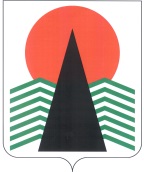 АДМИНИСТРАЦИЯ  НЕФТЕЮГАНСКОГО  РАЙОНАпостановлениег.НефтеюганскО внесении изменений в постановление администрации Нефтеюганского района 
от 28.11.2016 № 2123-па-нпа «О Межведомственной комиссии 
муниципального образования Нефтеюганский район по противодействию экстремистской деятельности»	В соответствии со Стратегией государственной национальной политики Российской Федерации на период до 2025 года, утвержденной Указом Президента Российской Федерации от 19.12.2012 № 1666, постановлением Губернатора Ханты-Мансийского автономного округа – Югры от 14.05.2017 № 79 «О Межведомственной комиссии Ханты-Мансийского автономного округа – Югры по противодействию экстремистской деятельности»  п о с т а н о в л я ю:Внести изменения в приложение к постановлению администрации Нефтеюганского района от 28.11.2016 № 2123-па-нпа «О Межведомственной комиссии муниципального образования Нефтеюганский район по противодействию экстремистской деятельности», изложив пункт 11 в следующей редакции: «11. Комиссию проводит председатель, а в случае его отсутствия и (или) по его поручению – заместитель председателя.». Настоящее постановление подлежит официальному опубликованию в газете «Югорское обозрение» и размещению на официальном сайте органов местного самоуправления Нефтеюганского района.Настоящее постановление вступает в силу после его официального опубликования.Контроль за выполнением постановления осуществляю лично.Исполняющий обязанностиГлавы района                                                                     	С.А.Кудашкин14.01.2019№ 35-па-нпа№ 35-па-нпа